Biology Resume Template 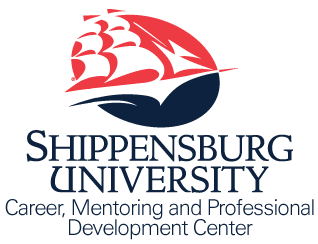 Career, Mentoring, and Professional Development CenterShippensburg University of Pennsylvania career@ship.edu ∙ www.ship.edu/career ∙ 717-477-1484NameContact Information (Address, Phone, and Email)EDUCATION/TRAINING (TRAINING is optional)Bachelor of Science in Biology, Expected Graduation, Month, YearConcentration: (Select *Biotechnology, Clinical Sciences, Ecology and Environmental Biology, or Health Professions*)Minor: (If applicable)Shippensburg University, Shippensburg, PAQPA: (list if noteworthy; 3.0+)Possible subheadings under Education: *Study Abroad; Honors; Relevant Coursework*LABORATORY EQUIPMENT/FIELD SKILLS:	_______________		_______________	_______________		_______________(This is a great place to convey lab skills and field skills/equipment used for science majors and photography skills, technical equipment for art and communication/journalism majors)Computer Skills: (List relevant applications, programming languages, or operating systems)	_______________		_______________	_______________		_______________PROFESSIONAL INTERNSHIP(s): (use professional, relevant, eye-catching headings)Title, Organization (dates involved)City, StateList relevant duties performed during internshipUse past tense action verbs to describe dutiesRELEVANT EXPERIENCE:Title, Organization (dates involved)City, StateDescribe duties/responsibilitiesBe specificUse “buzz” words related to the fieldBegin each bullet with an action verb; No personal pronounsRelevant Projects/Research Projects:Title of Project/Research, (dates conducted)List duties/responsibilities; scope/size of the project; human subject approval (if relevant); funding/financial support of project; outcomes of research/projectWas project submitted/approved for publication?Use past tense action verbs to begin each bulleted statementCAMPUS LEADERSHIP:  (Highlight any leadership roles or positions held)Leadership Role, Organization, dates involvedList duties/responsibilities of interest to employer; think relevanceBegin bullets with past tense action verbsFirst Name, Last Name, Page 2 of 2 (Always best to keep resume to 1 page, however…)COMMUNITY SERVICE (more passive involvement such as Blood drives, Relay for Life, marathons)Organization (dates); Organization (dates); Organization (dates); Organization (dates); Organization (dates); Organization (dates); Organization (dates); Organization (dates) PROFESSIONAL MEMBERSHIPS/AFFILIATIONSTitle of Organization, Member since dateTitle of Organization, Member since dateSelected Professional Development/Conferences AttendedTitle of Conference/Seminar/Workshop, Sponsoring Organization/Location, dateTitle of Conference/Seminar/Workshop, Sponsoring Organization/Location, dateTitle of Conference/Seminar/Workshop, Sponsoring Organization/Location, dateADDITIONAL EXPERIENCEJob title, Company (dates)Job title, Company (dates)OR: Variety of full-time, part-time, and seasonal positions to finance further educationOther Possible Headings to Incorporate In ResumeMilitary History; Campus Leadership/Involvement; Certifications; Community Service; Languages; Professional Memberships/Affiliations; Business-Related Experience; Non-Profit Experience; Publications